		ҠАРАР							РЕШЕНИЕОб утверждении правил размещения информационных материалов и установление мест размещения информационных материалов и объявлений бытового, частного, коммерческого характера  В целях решения актуальной проблемы – незаконного распространения объявлений, которые наносят ущерб облику сельского поселения Маканский сельсовет муниципального района Хайбуллинский район Республики Башкортостан (далее - сельского поселения Маканский сельсовет), руководствуясь Федеральным законом «Об общих принципах организации местного самоуправления в Российской Федерации», Кодексом Республики Башкортостан об административных правонарушениях, Уставом сельского поселения Маканский сельсовет муниципального района Хайбуллинский район Республики Башкортостан, Правилами благоустройства на территории сельского поселения Маканский сельсовет, Совет сельского поселения Маканский сельсовет муниципального района Хайбуллинский район Республики Башкортостан решил: 1. Утвердить Правила размещения информационных материалов и объявлений бытового, частного, коммерческого на территории сельского поселения Маканский сельсовет (Приложение № 1). 2. Утвердить Перечень мест размещения информационных материалов и объявлений бытового, частного, коммерческого характера на территории сельского поселения Маканский сельсовет (Приложение № 2). 3. Настоящее решение вступает в силу со дня подписания.   Глава сельского поселения 							Р.Х.ГалиевСело Макан  11 февраля 2019 года№ Р-39/92Приложение №1 к           решению Совета СП _____Маканский сельсовет            МР Хайбуллинский район РБ           От № Р-39/92 от 11 февраля 	2019 годаПравила размещения информационных материалов и объявлений бытового, частного, коммерческого характера на территории сельского поселения Маканский сельсовет муниципального района Хайбуллинский район Республики БашкортостанНастоящие Правила разработаны в целях в целях улучшения санитарного состояния и внешнего эстетического облика сельского поселения Маканский сельсовет, а также определения мест размещения информационных материалов и бытового, частного, коммерческого характера, на территории сельского поселения Маканский сельсовет.  На территории сельского поселения Маканский сельсовет размещение информационных материалов и объявлений бытового, частного, коммерческого характера осуществляется в специально отведённых для этого местах. Граждане и юридические лица, разместившие информационные материалы и объявления бытового, частного, коммерческого характера, в соответствие с Федеральным законом «О защите детей от информации, причиняющей вред их здоровью и развитию» № 436-ФЗ, несут ответственность за размещённую информацию.Размещение информационных материалов и объявлений бытового, частного, коммерческого характера в иных местах не допускается. В исключительных случаях, информация, касающаяся безопасности граждан, их имущества, может быть размещена в иных местах по согласованию с управляющими компаниями жилых домов, собственниками, зданий, сооружений.Нарушение установленных Правил влечет за собой ответственность, предусмотренную действующим законодательством.                       Приложение №2 крешению Совета      СП Маканский сельсовет            МР Хайбуллинский район РБ           От № Р-39/9 от 11 февраля 	2019 годаМеста размещения информационных материалов и объявлений бытового, частного, коммерческого характера на территории сельского поселения Маканский сельсоветБАШҠОРТОСТАН РЕСПУБЛИКАҺЫХӘЙБУЛЛА РАЙОНЫМУНИЦИПАЛЬ РАЙОНЫМАҠАН АУЫЛ СОВЕТЫАУЫЛ БИЛӘМӘҺЕСОВЕТЫ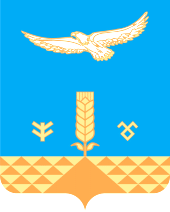 СОВЕТСЕЛЬСКОГО ПОСЕЛЕНИЯМАКАНСКИЙ СЕЛЬСОВЕТМУНИЦИПАЛЬНОГО РАЙОНАХАЙБУЛЛИНСКИЙ РАЙОНРЕСПУБЛИКИ БАШКОРТОСТАН№Населенный пункт  Адресные ориентиры 1Село МаканУлица Ахметшина, д.10, магазин «Фермер»2Село МаканУлица Гафури, д.4, магазин «У дома»3Село МаканУлица, Целинная, д.56, СДК с. Макан4Село МаканУлица Целинная, д.375Село МаканУлица Ахметшина, д.2, администрация СП6Село МаканУлица Им. Панкова, д.17Село МаканУлица Аксакова, д.428Деревня ВоздвиженкаУлица Первоцелинников, д.189Деревня СагитовоУл. Худайбердина, д.28 10Деревня МамбетовоУл. С. Юлаева, СДК д. Мамбетово